Załącznik nr 3Przeczytajcie sylabę przyporządkowaną pierwszej kurce oraz sylaby na jej jajkach. Otoczcie pętlą to jajko, na którym jest taka sama sylaba jak ta, którą kura powtarza. Tak samo postępujcie z drugą i trzecią kurą. Spróbujcie ułożyć wyrazy, które rozpoczynają się sylabami:                                 ku, ka, ke, ko, ki 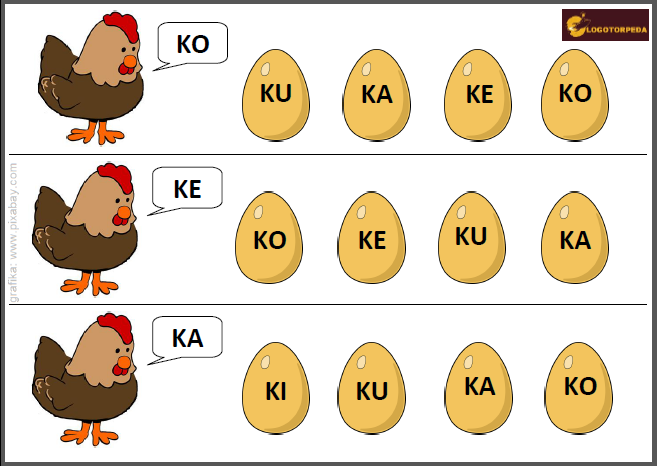 